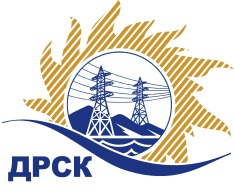 Акционерное общество«Дальневосточная распределительная сетевая  компания»(АО «ДРСК»)№ 494.1/ИТ                                                                                                                 18.07.2017 г.   							                        Организатор (Заказчик) закупочной процедуры – АО «Дальневосточная распределительная сетевая компания» (далее – АО «ДРСК») (Почтовый адрес: 675000, Амурская обл., г. Благовещенск, ул. Шевченко, 28, тел. 8 (4162) 397-205)Способ и предмет закупки: Открытый запрос предложений на право заключения договора поставки: «Оборудование ИТ» для нужд филиалов АО «ДРСК».Извещение опубликованного на сайте в информационно-телекоммуникационной сети «Интернет» www.zakupki.gov.ru (далее — «официальный сайт») от 11.07.2017 № 31705310663.Внесены следующие изменения в  приложение 1 к Документации о закупке - Техническое задание.Изменены технические требования по пункту 1 номенклатуры оборудования ИТ для АО "ДРСК" г. Благовещенск. Пункт 1 читать в следующей редакции:Оборудование ИТ для АО "ДРСК" г. Благовещенск.Все остальные условия Извещения и Документации о закупке остаются без изменения.Председатель Закупочной           комиссии 2 уровня АО «ДРСК»                                                                               В.А.ЮхимукЧувашова Ольга Викторовна(416-2) 397-242  okzt1@drsk.ruУведомление о внесение изменений в Извещение и Документацию о закупке(закупка 1181 раздел 3.2 ГКПЗ 2017)№п/пНаименование продукцииНаименование и Техническая характеристикаКол-во1ПКПК HP ProDesk 400 G4 MT Core i5-6500,8GB DDR4-2400 DIMM (1x8GB),1TB 7200 RPM,DVDRW,USBkbd/mouse,Win10Pro+Win7Pro(64-bit),1-1-1 WtyИли аналог с характеристиками не хуже:   Системные функцииОперационная системаWindows 7 Профессиональная 64 (доступна за счет права использования предыдущей версии при приобретении системы Windows 10 Pro 64)
(Система поставляется с предустановленной ОС Windows 7 Профессиональная, а также с лицензией и носителями для ОС Windows 10 Профессиональная. Одновременно можно использовать только одну версию операционной системы Windows. Чтобы использовать другую версию, необходимо удалить текущую версию и установить новую. Перед удалением и установкой операционной системы сохраните все нужные вам данные (файлы, фотографии и т. д.).)Семейство процессоровПроцессор Intel® Core™ i5 6-го поколенияПроцессорПроцессор Intel® Core™ i5-6500 с графическим ядром Intel HD Graphics 530 (тактовая частота 3,2 ГГц с возможностью увеличения до 3,6 ГГц с помощью технологии Intel Turbo Boost, 6 Мбайт кэш-памяти, 4 ядра)ЧипсетIntel® H270Форм-факторMicrotowerПамятьСтандартный объем памятиПамять DDR4-2400 SDRAM, 8 Гбайт (1 x 8 Гбайт)
(Скорость передачи данных до 2400 мегапередач/с)Слоты для памяти2 слота DIMMХранениеВнутренние дисковые отсеки1 тонкий оптический привод 9 мм; слот для карт памяти SD 3; один для жесткого диска 2,5 или 3,5 дюйма; один для жесткого диска 3,5 дюймаВнутренний дискНакопитель SATA, 1 Tбайт, 7200 об/мин, 3,5"Оптический дисководтонкий пишущий привод SATA DVDДисплей и графикаГрафикаВстроенный:
Intel® HD Graphics 530Дополнительные возможностиПортыПередняя панель:
Универсальный разъем для наушников с поддержкой гарнитуры CTIA
2 разъема USB 3.1 Gen 1
1 устройство считывания карт памяти SD 3 (приобретается отдельно)
Задняя панель:
1 разъем линейного выхода аудио
1 разъем DisplayPort™
1 разъем VGA
4 разъема USB 2.0
2 разъема USB 3.1 Gen 1
1 аудиовход
1 разъем RJ-45
1 разъем питанияСлоты расширенияНакопитель Turbo Drive (M.2 PCIe)1 разъем M.2 2230 для подключения модуля беспроводной связислот расширения PCI Express x16 (версия 3.0) (проводной x4) полной высоты, 4,2 дюйма, длина 6,6 дюйма, макс. мощность 35 Втслот расширения PCI Express x16 (версия 3.0) полной высоты, 4,2 дюйма, длина 6,6 дюйма, макс. мощность 75 ВтУправление носителямиАудиоКодек Conexant CX20632, универсальный аудиоразъем, встроенный динамик мощностью 2 Вт, разъемы для микрофона и наушников на передней панели (3,5 мм), возможность многопоточного выводаСредства связиСетевой интерфейс
Локальная сетьСетевой контроллер Realtek RTL8111 HSH, GbEПитание и условия эксплуатацииБлок питания80 PLUS Bronze: 180 Вт, КПД — до 85 %, активная коррекция коэффициента мощностиУправление безопасностьюУправление безопасностьюВстроенный чип безопасности Trusted Platform Module (TPM) 2.0 (SLB9670, сертификат Common Criteria EAL4+)возможность отключения разъема SATA 0,1 (в BIOS)блокировка накопителейвозможность отключения разъема последовательного интерфейса, а также разъемов USB (в BIOS)запрос пароля при включении (в BIOS)запрос пароля для изменения настроек (в BIOS)поддержка замка корпуса и устройств блокировки кабелейвстроенный датчик защелки крышкиКомплектацияКлавиатураТонкая USB-клавиатура Управление курсором или тачпадМышь USBГарантияОграниченная гарантия «1-1-1» (1 год на запчасти, работу и ремонт с выездом к заказчику) сроком на 1 год. Компьютеры должны быть оснащены дополнительным фильтром для защиты от пыли, который продлевает срок службы, сокращая попадание взвешенных в воздухе частиц в наиболее требовательную рабочую среду.80